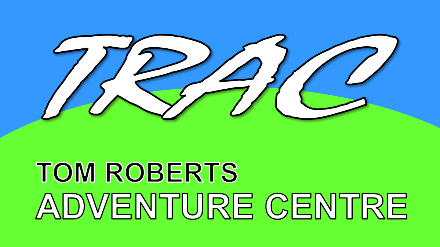 INITIAL BOOKING FORMName of organisation: Website Address  Nature of Visit: Description of Event: Postal Address: Email Address: Contact Number (Mobile Preferred): Dates Requested: Alternative Dates If These Are Not Available: Estimated Group Size Using INDOOR ACCOMODATION: Estimated Group Size CAMPING: Estimated Number of DAY VISITORS: Name of Primary Leader: Date: The conference centre / meeting room is not included as a standard part of the booking.  This is due to the fact that in the past we have heated this large space when it is not used, and also the extra cleaning when it is often not used as a meeting space.  We do not want to discourage groups who need this space from using it but in the light of the call from many people, for all of us to reduce waste and help the environment; we want to reduce the unnecessary costs involved when this facility is not required.Do you require use of the conference centre / meeting room accepting the extra costs:		Times Required:	Please refer to website ‘Fees & Conditions’ for details.Please refer to the ‘Bedroom and Facilities Booking Template’, our Terms and Conditions of Booking, or the ‘Fees and Conditions’ page for availability and details of charges for use of the Leaders Timber Lodge.Please provide Bank Account Details for Refund of Damages Deposit:Bank Account Name: Bank Account Number: Sort Code:   